Сказка «Огнехвостик» (ПДД) Цель:- Уточнить знания о дорожных знаках;- Закрепить знания о безопасном поведении на улицах и дорогах;- Способствовать развитию творческих способностей.В зале стоит домик мамы лисы и её дочки Огнехвостика. Из-за дерева медленно выходит Солнышко.Солнышко: Эй, друзья мои, вставайте, двери, окна открывайте.Одевайтесь, умывайтесь, за работу принимайтесь.Разбудило я друзей, отправляюсь в путь скорей!Исп. танец "Солнышко и бабочки" (садятся)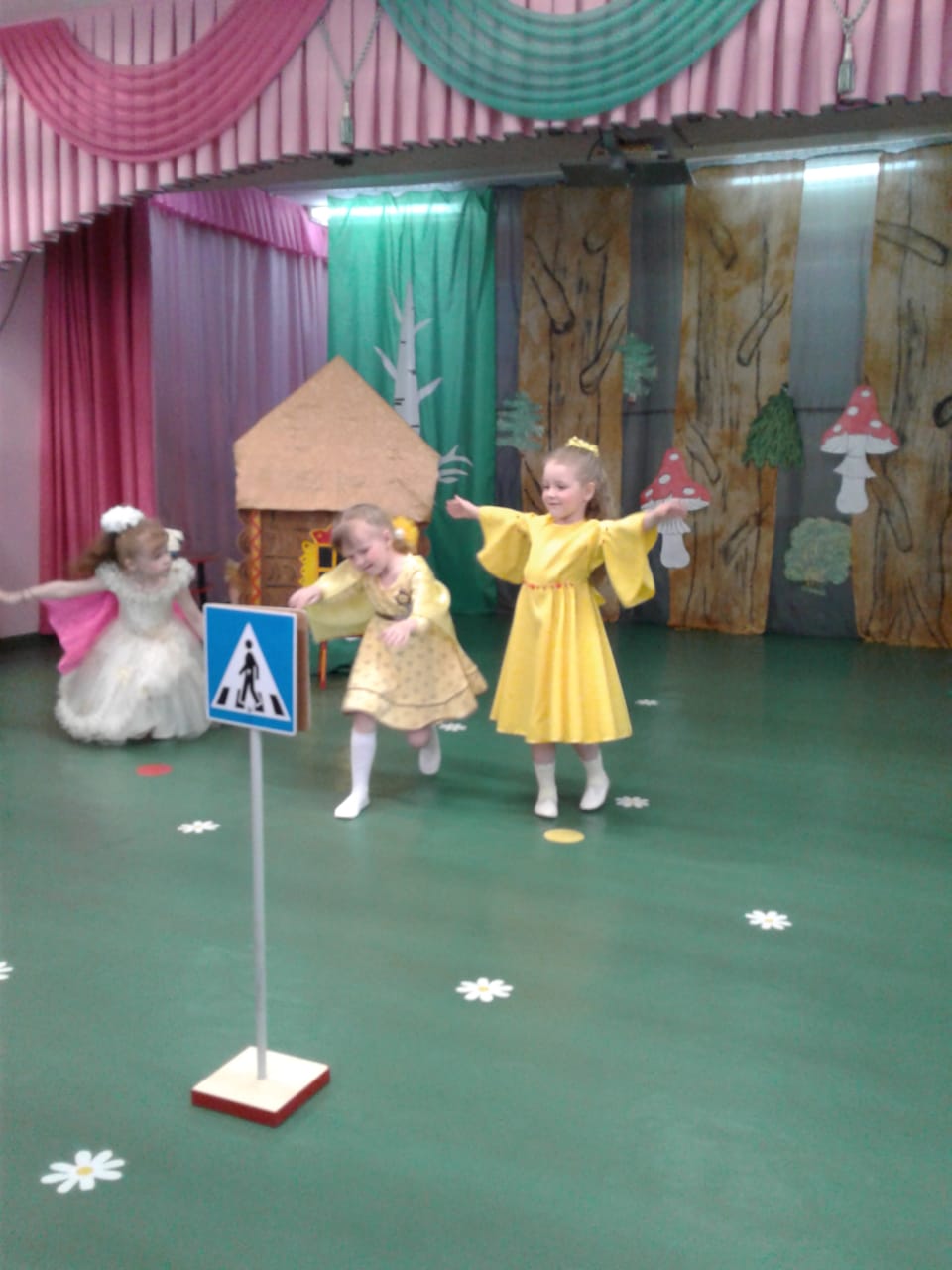 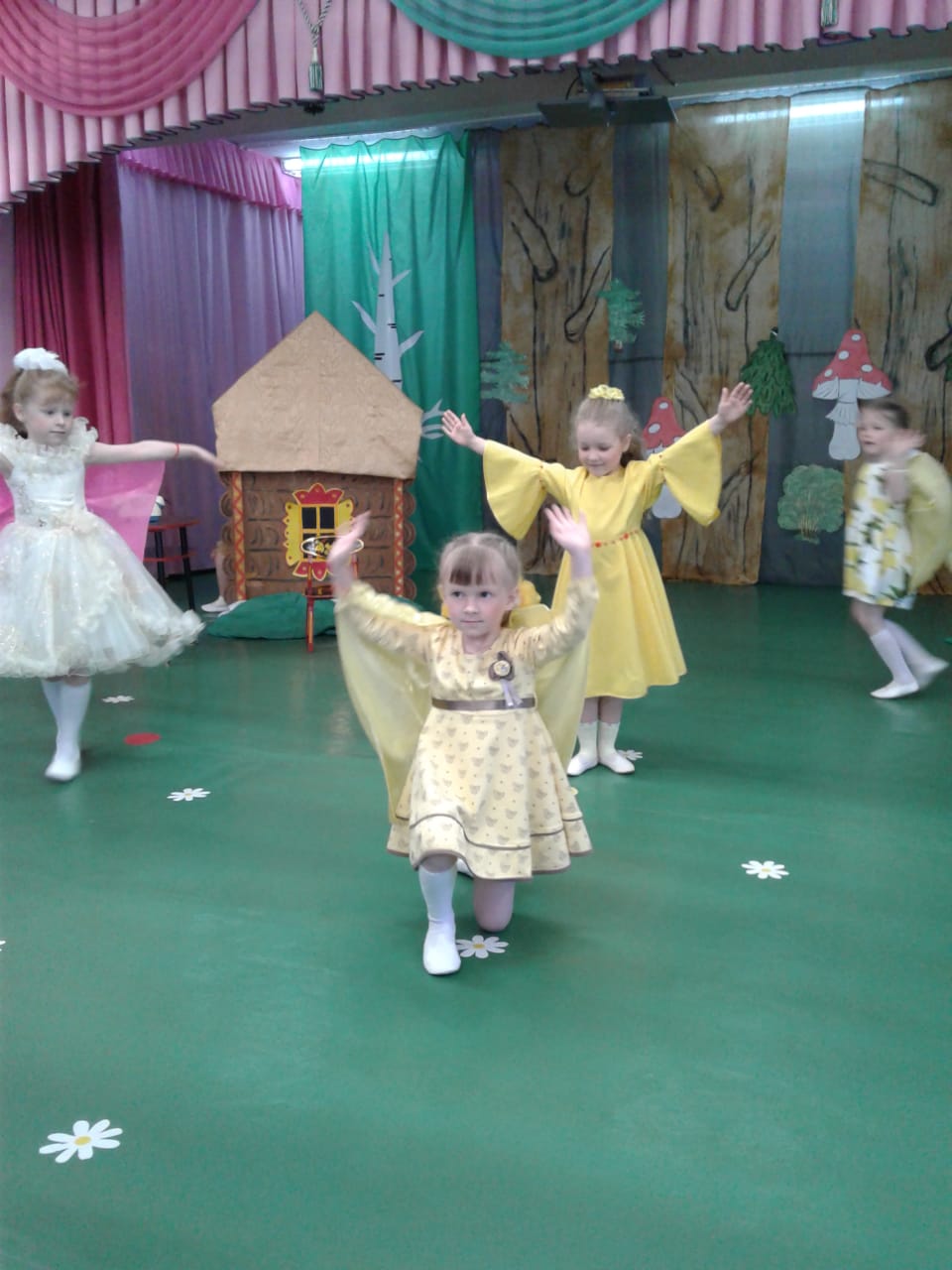 Из домика выходит Лисёнок, кружится.Огнехвостик: Что за чудный, рыжий хвостик.Распрекрасный рыжий хвостик.Помашу хвостом, закружусь волчком! 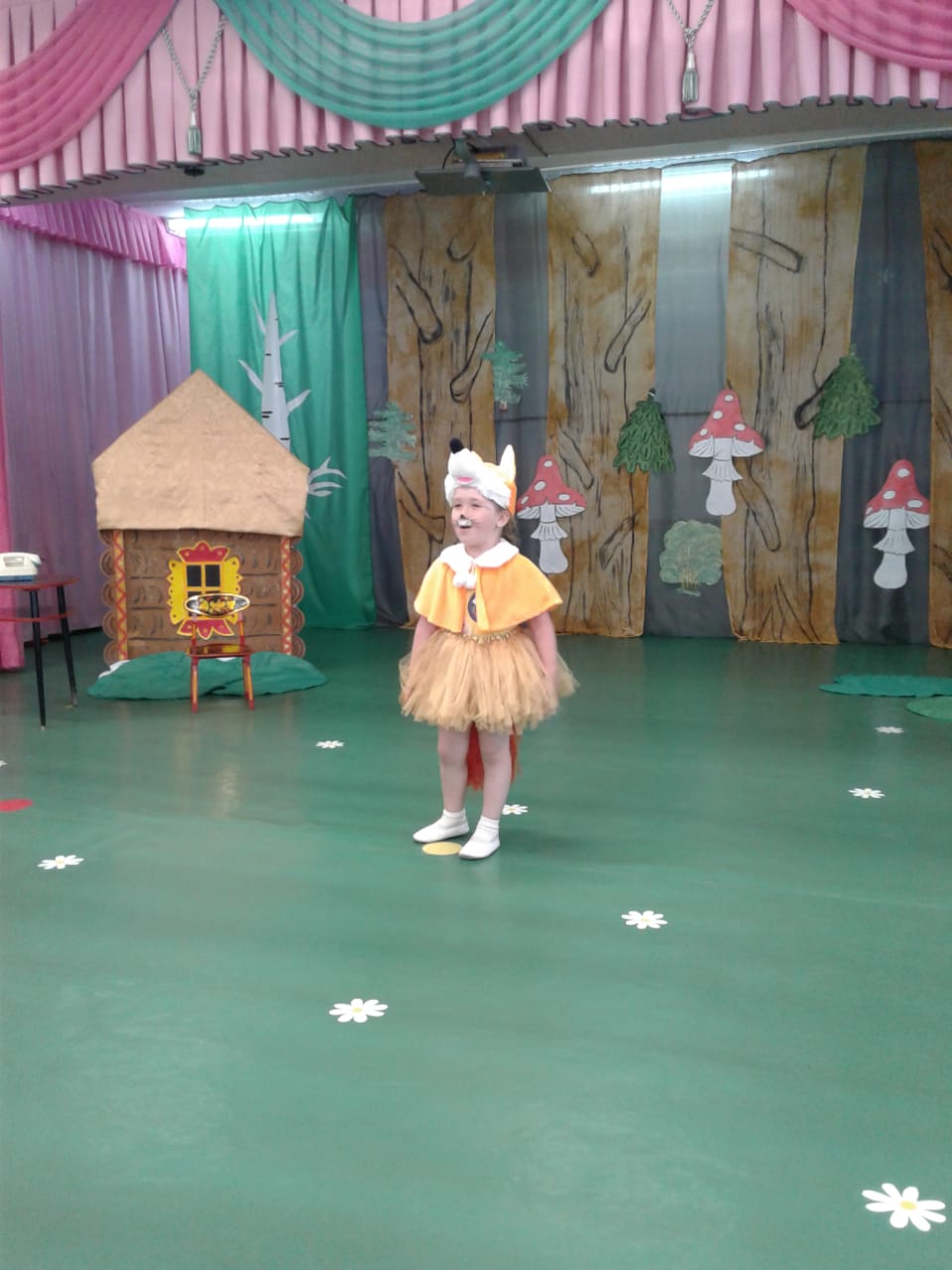 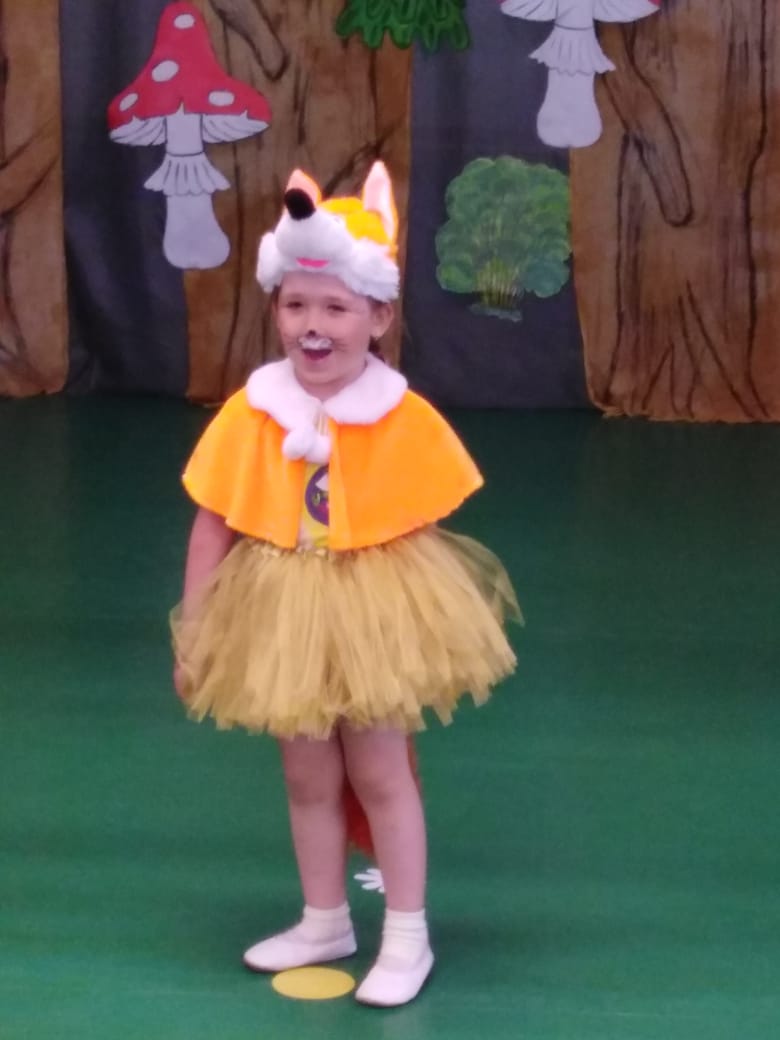 Из дома выходит мама Лиса.Лиса: Огнехвостик, иди сюда. Помнишь, что я тебе говорила?Огнехвостик: Помню! Рядом с нашим лесом большая дорога, по которой мчатся машины.Лиса: Никогда не выбегай на дорогу. Машины могут тебя задавить или хвостик оторвать.Огнехвостик: Не буду выбегать на дорогу. 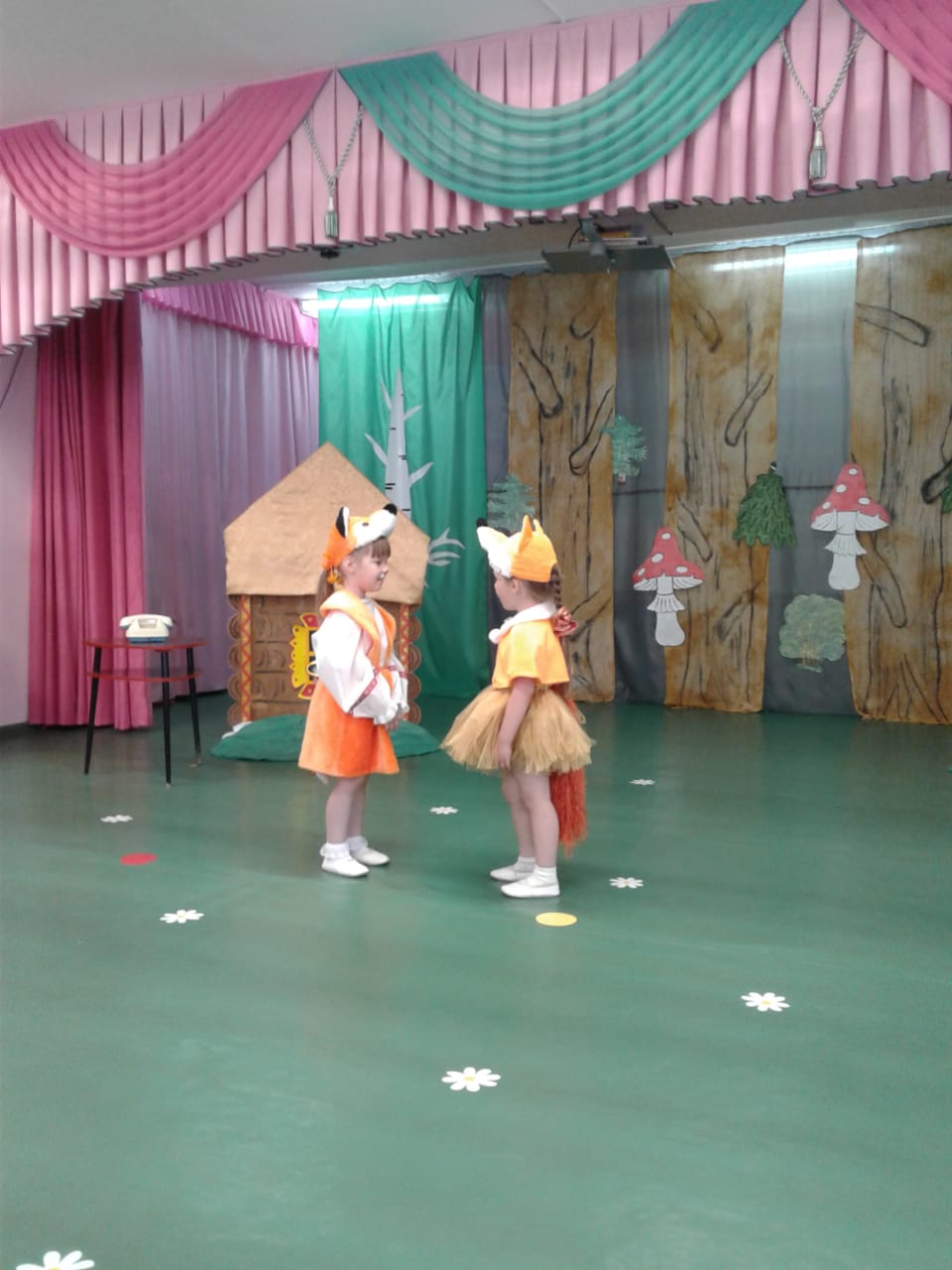 Лиса уходит в домик. К Огнехвостику побегает Бельчонок.Бельчонок: Здравствуй, Огнехвостик! Бежим через дорогу в дальний лес! В том лесу много шишек!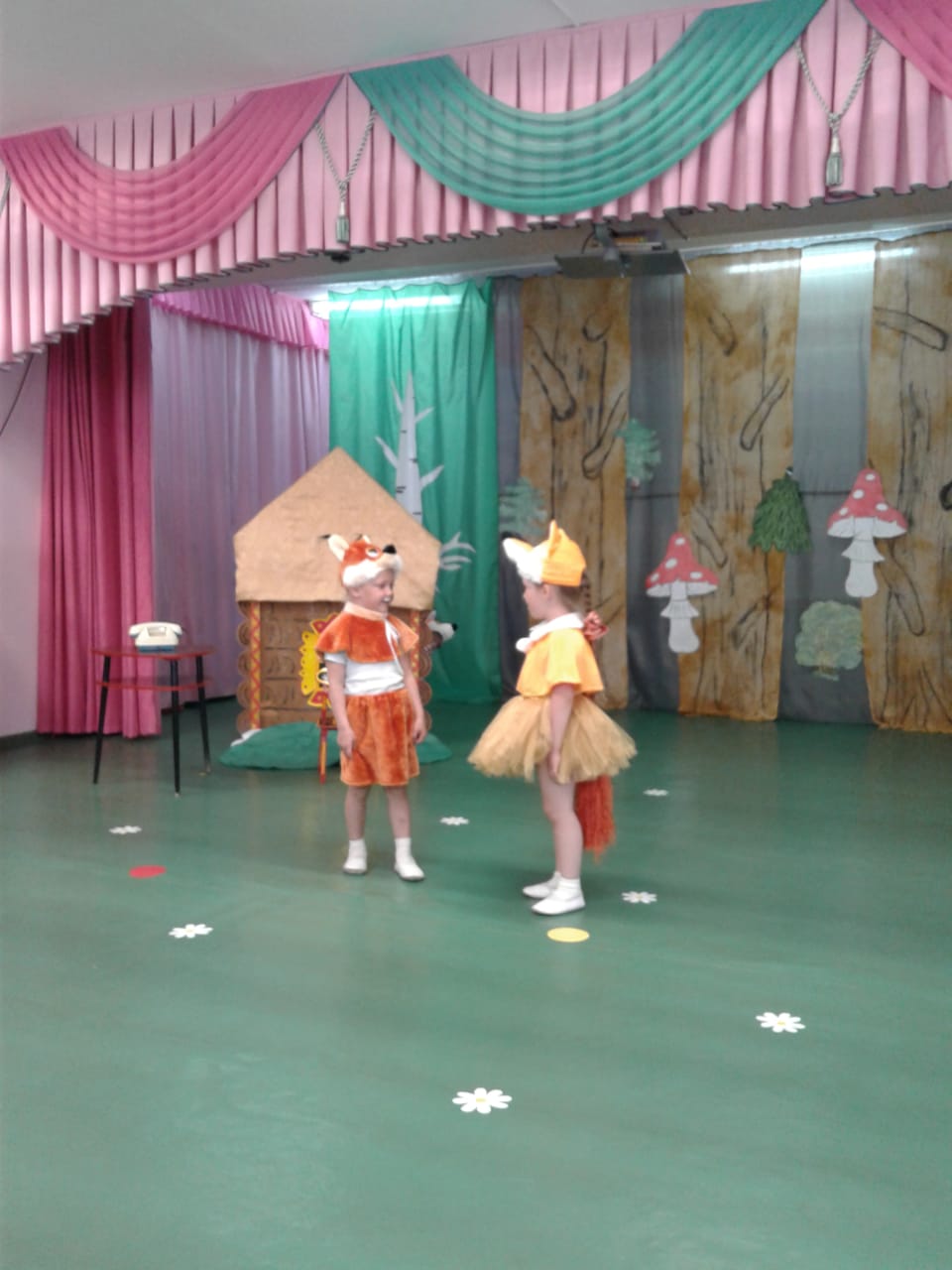 Огнехвостик: А зачем мне шишки?Бельчонок: Пойдем со мной, узнаешь! Огнехвостик: Побежали.Бегут взявшись за руки. Навстречу автомобиль по дороге движется. (Ребенок с рулём в руках)Автомобиль: Легковой автомобиль по дороге мчится, А за ним густая пыль в воздухе клубится!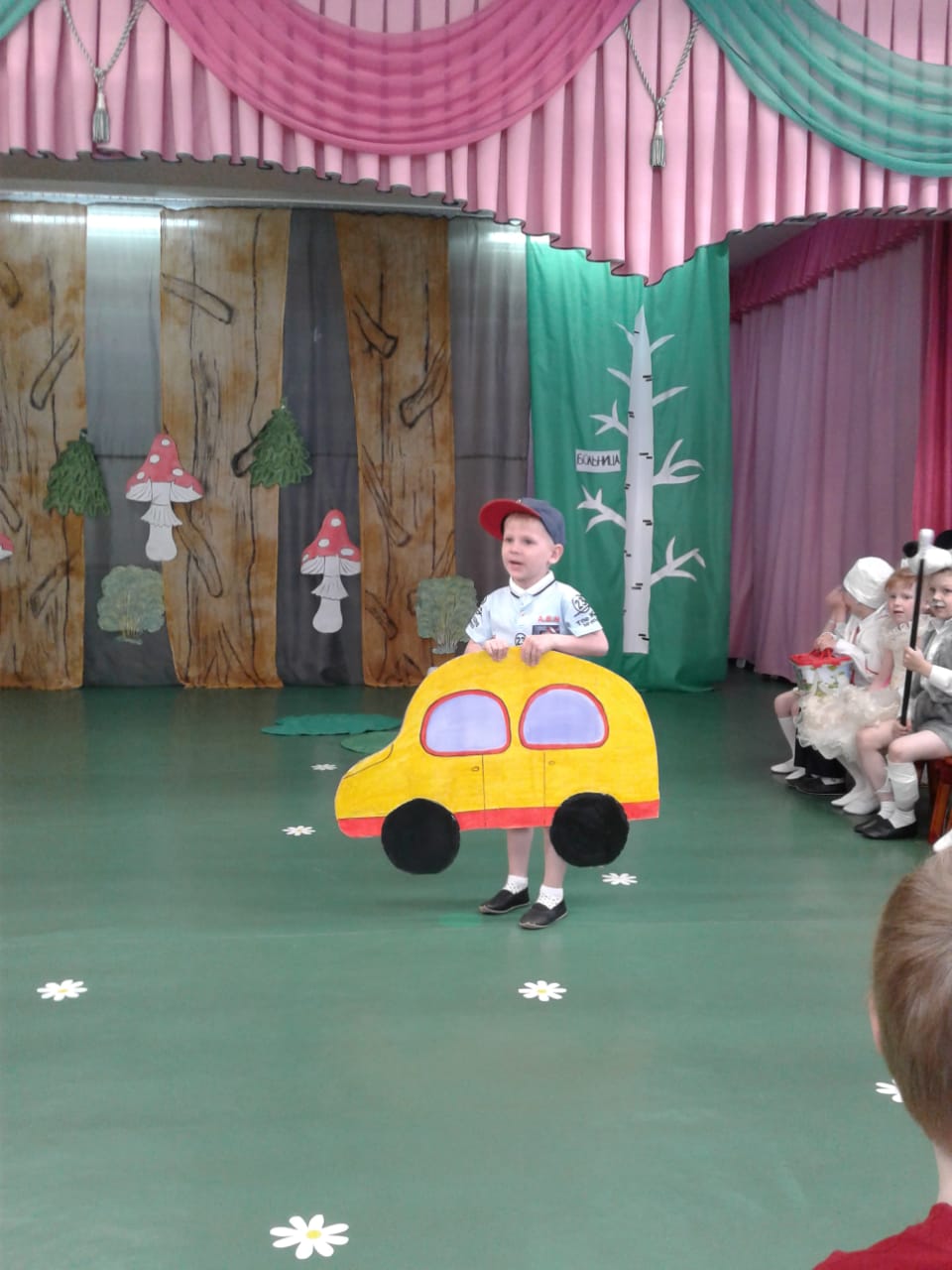 Автомобиль "наезжает" на Огнехвостика под тревожную музыку. Огнехвостик падает и лежит. Автомобиль останавливается. У Огнехвостика отрывается хвост.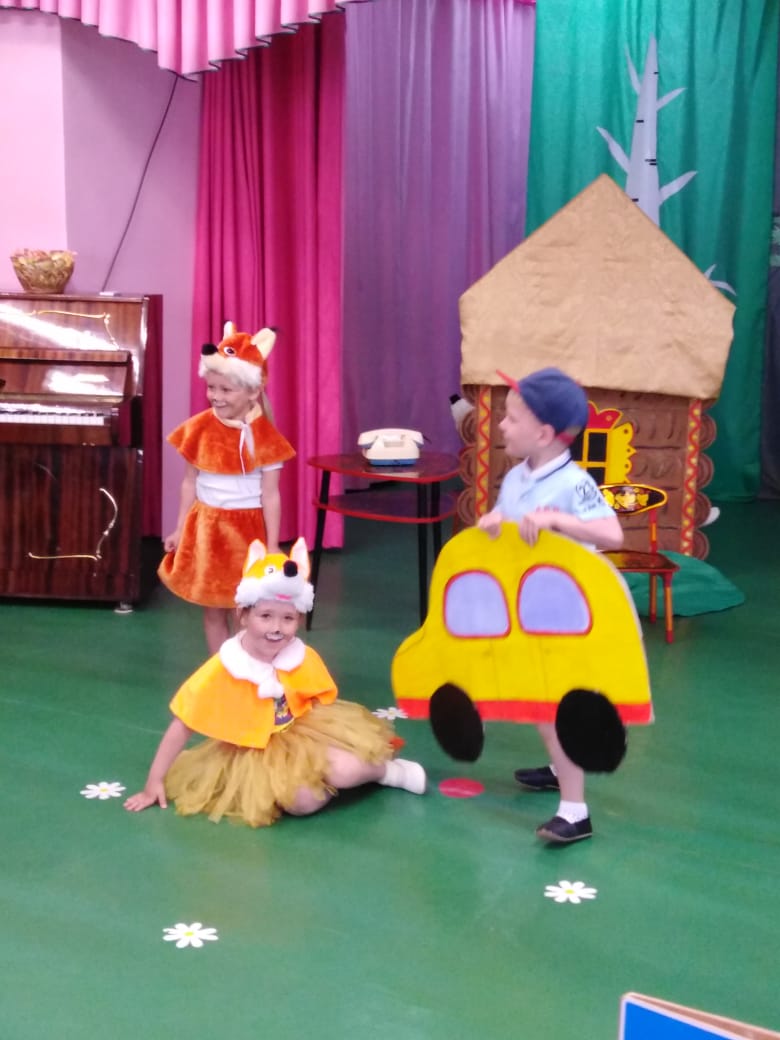 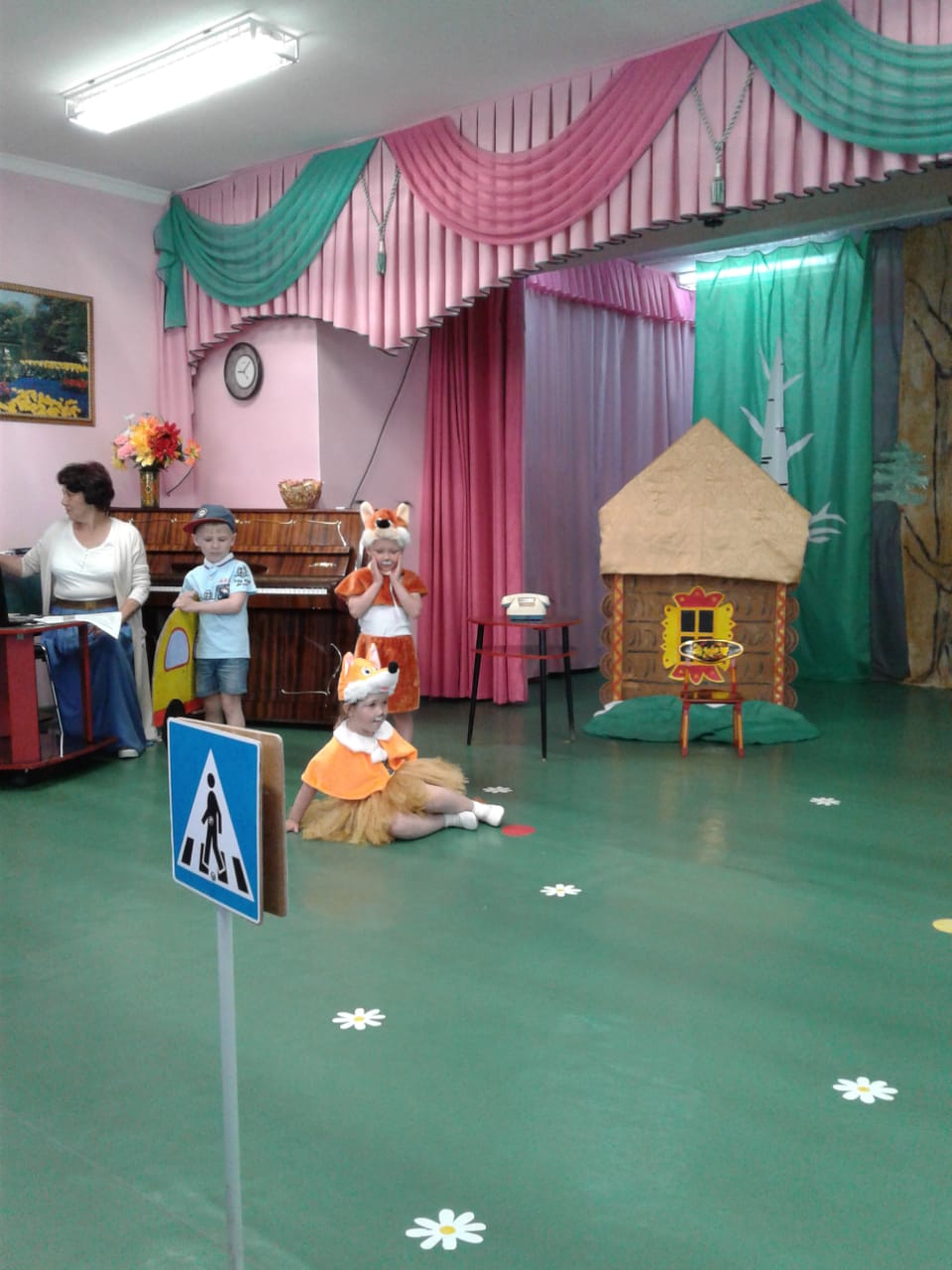 Бельчонок: Огнехвостик! А где же твой хвостик?Огнехвостик: Где моя красота? Я остался без хвоста!Подходят Бабочки, Заяц и Ежик.Бабочки: Он уже не Огнехвостик, потерял он рыжий хвостик.Заяц: Как же звать его теперь? Непонятный, странный зверь!Ежик: Жил весёлый Огнехвостик, а теперь он стал Безхвостик!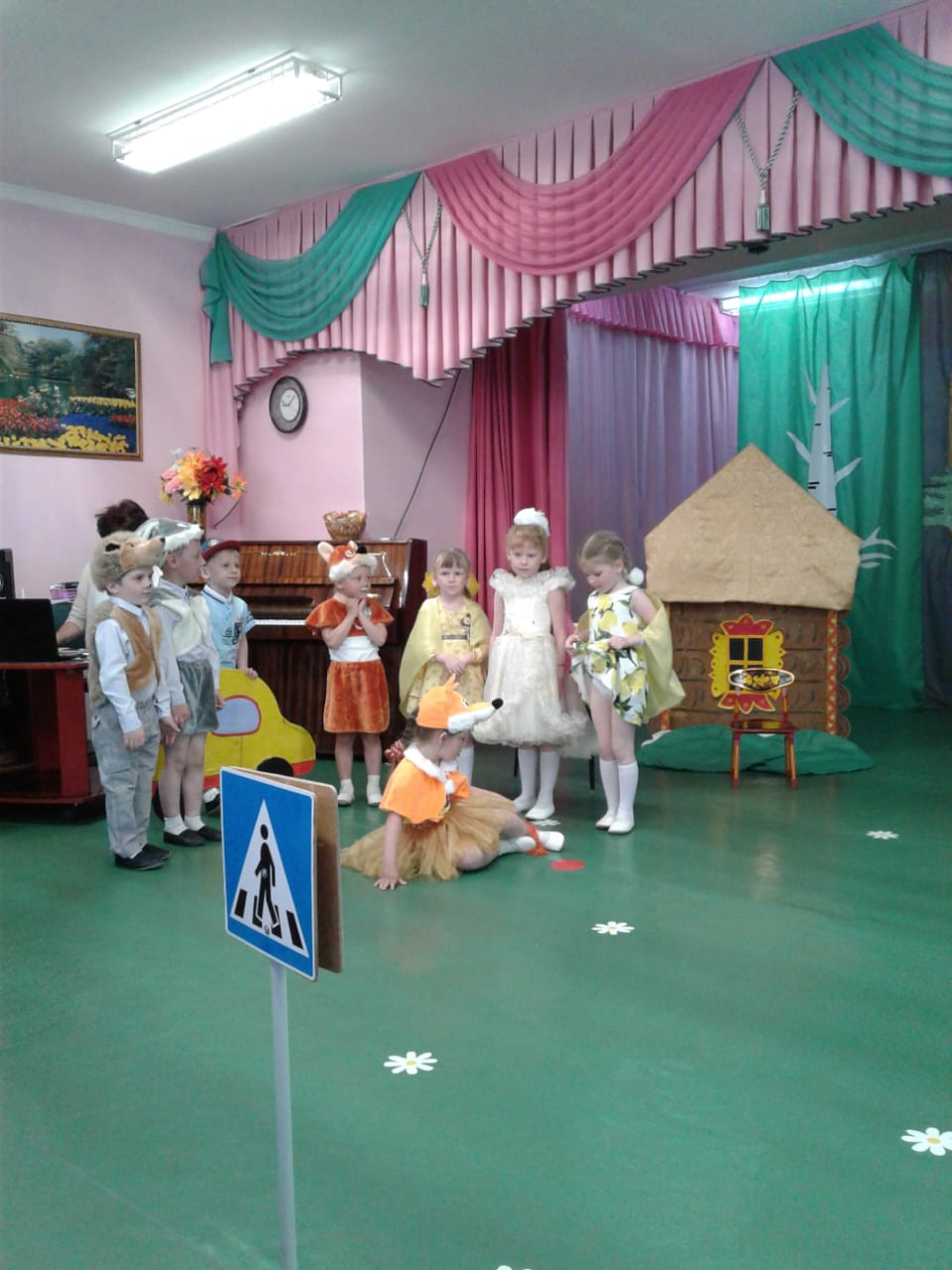 Выбегает мама Лиса.Лиса: Надо срочно Айболиту звонить! (Бежит за телефоном в домик)Сценка у дерева. Доктор Айболит сидит под деревом, рядом стоит стойка «Больница». Вокруг него звери: Поросенок, Волк, Жучок, Лягушонок, Медведица – все перевязаны.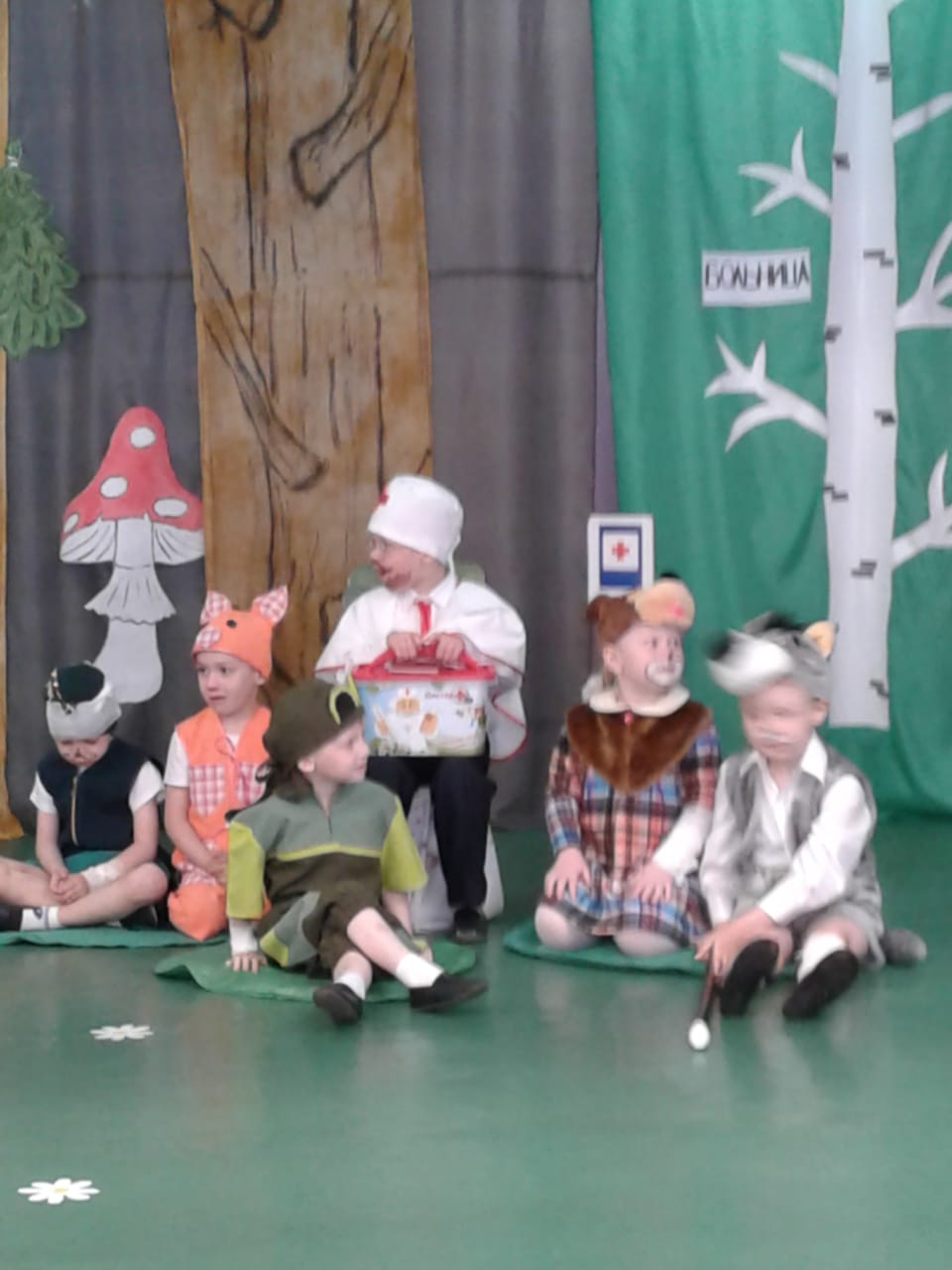 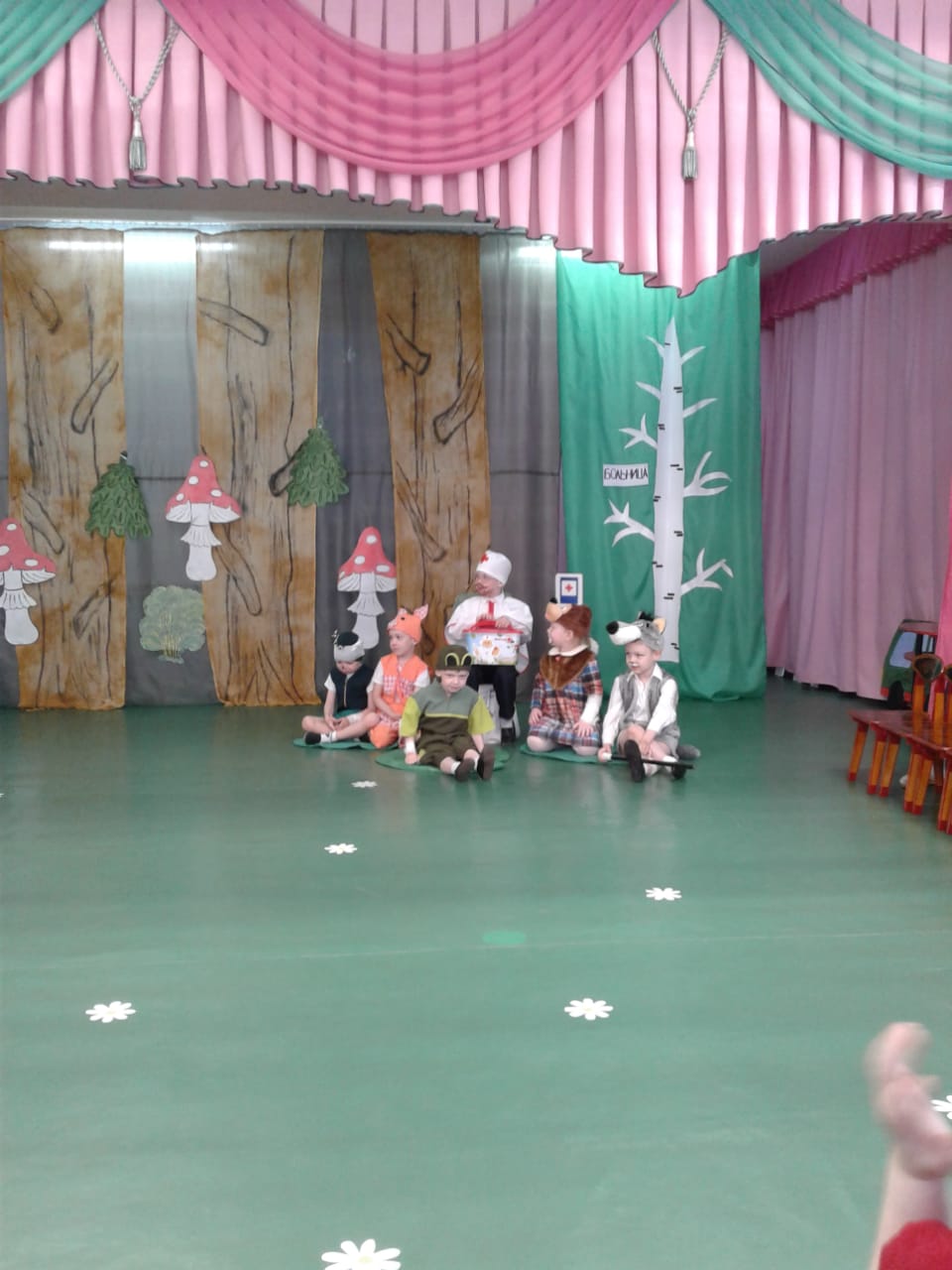 Поросенок: Я – Поросенок.Волк: Я – Волчок.Жук: Я – Жук.Лягушонок: Я – ЛягушонокМедведица: Я – МедведицаВсе: Всех излечит, исцелит добрый доктор Айболит!Лиса (набирает номер): 03Все звери и бабочки встают около Лисы: Добрый доктор Айболит!Ты под деревом сидишь.Приезжай к нам поскорей,Лисенку хвостик пришей!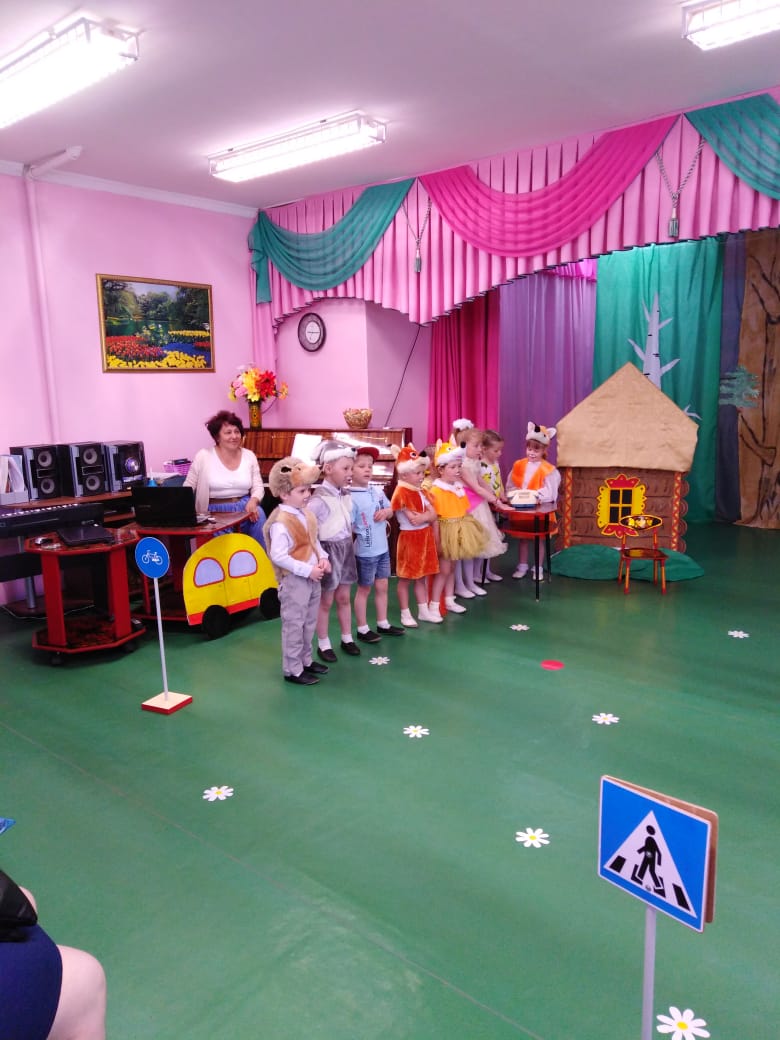 Доктор Айболит (берет телефон): Ждите, выезжаю!Айболит садится в машину «Скорой помощи» (ребенок с эмблемой 03).Скорая помощь: Это кто звонит 03? Громче адрес говори!Корь? Ангина? Кто больной? Ждите доктора со мной.Привезу его в два счета, это ведь моя работа!Машина «Скорой помощи» подъезжает к Лисенку, Доктор Айболит «пришивает» Лисенку хвостик.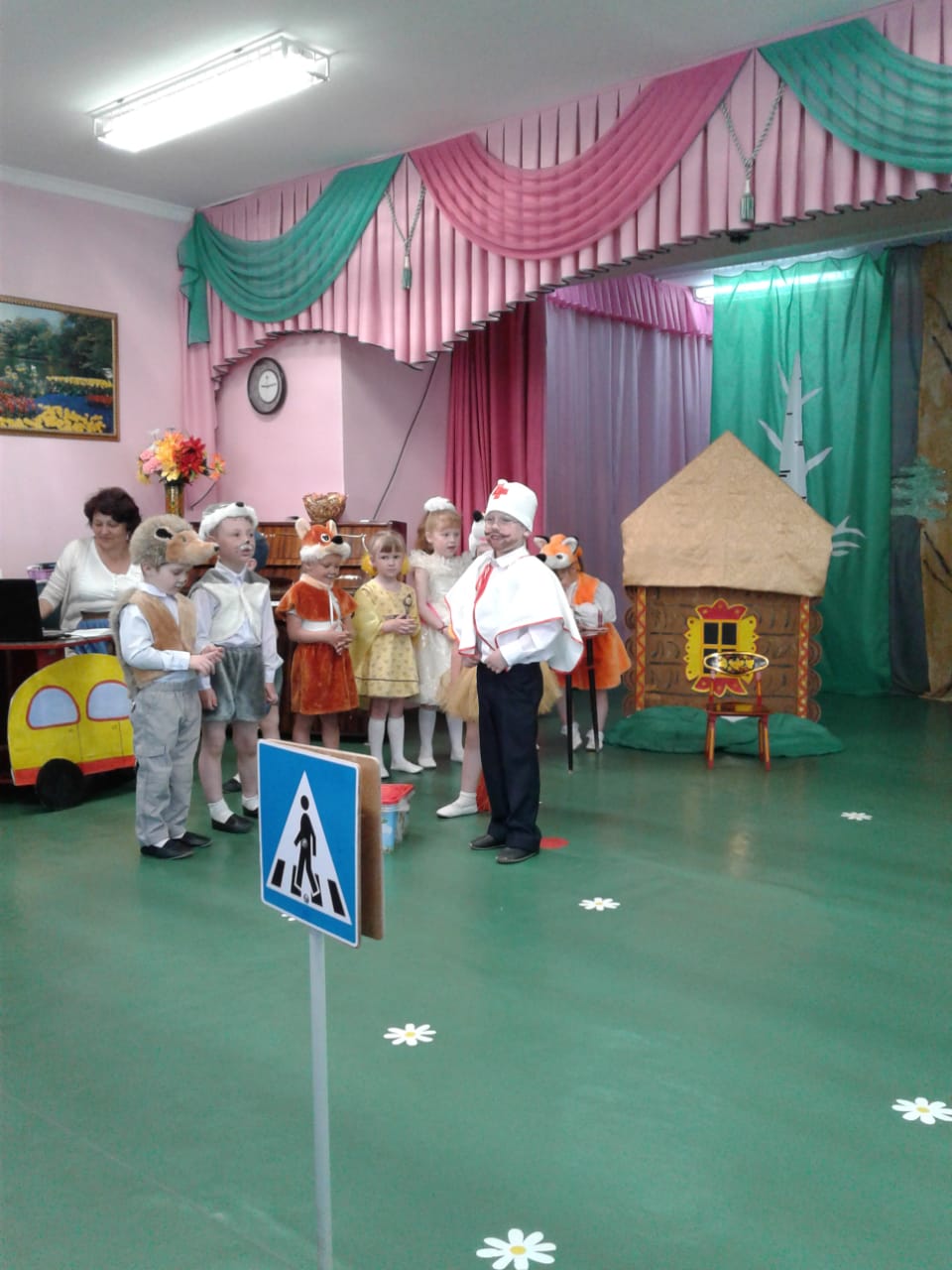 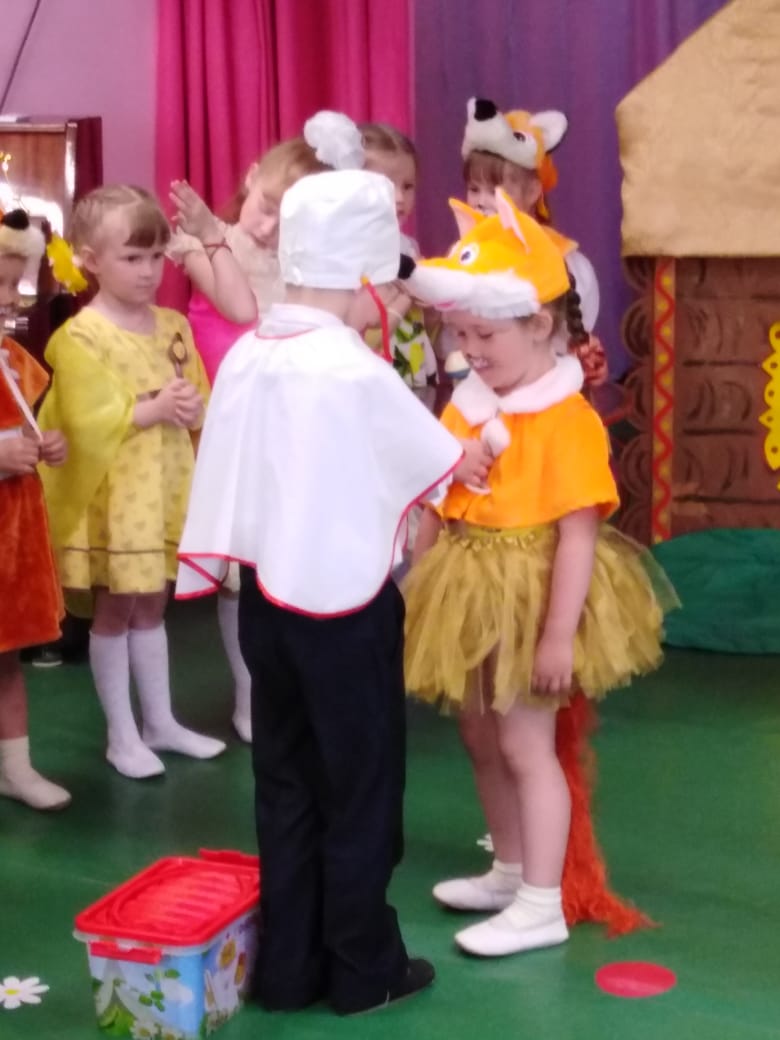 Доктор Айболит: Правила движения знать должны зверюшки. Лисята и Хрюшки, Зайцы и Ежата, Бабочки, Бельчата!Айболит садится в машину «Скорой помощи» и уезжает к своему дереву, следом уезжает автомобиль.Все звери садятся около домика Лисы.К домику подлетает Бабочка.Бабочка: В лесу, где все без правилХодили до сих пор,Однажды появилсяДорожный светофор.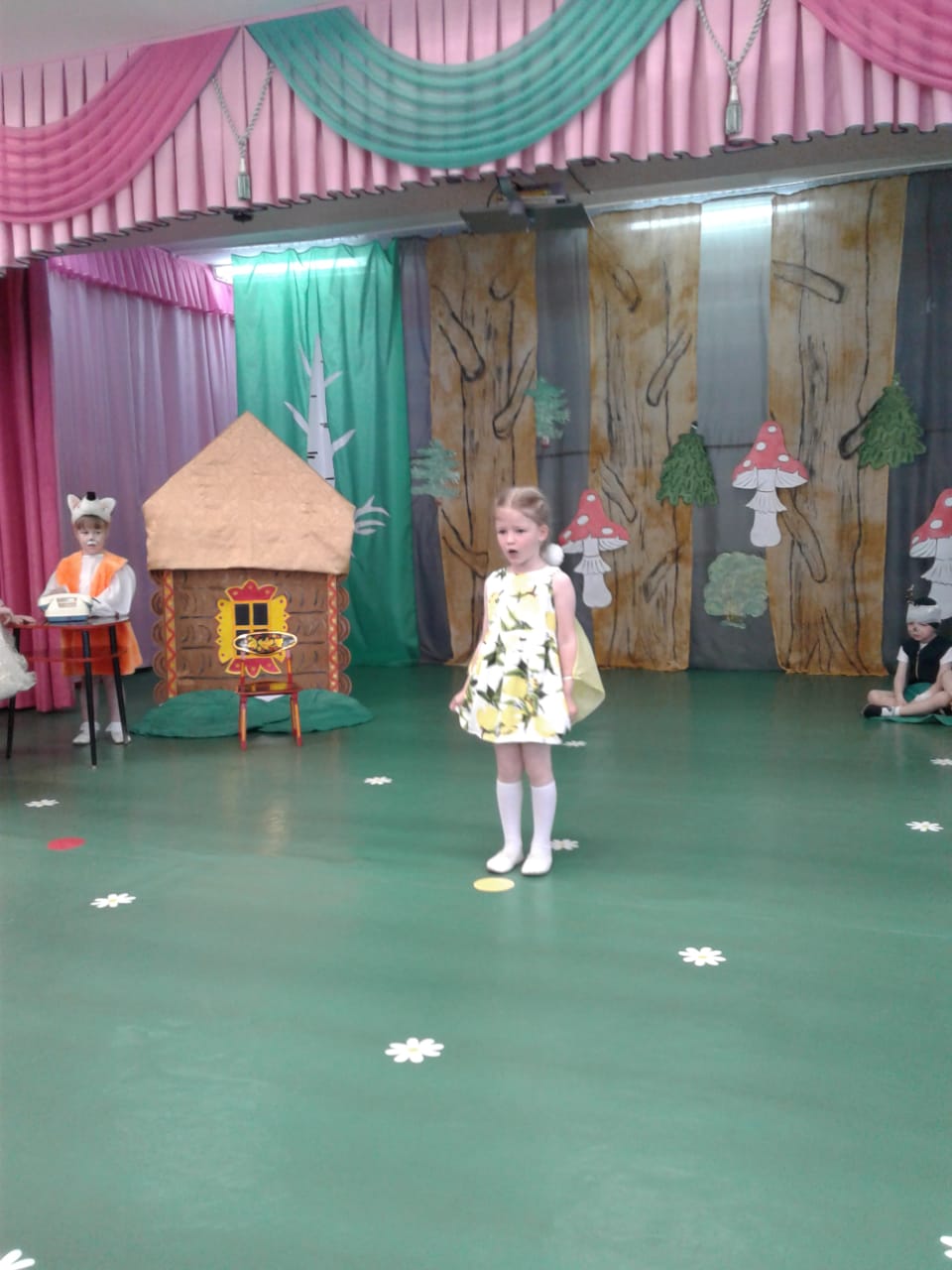 Выходит ребенок – Светофор.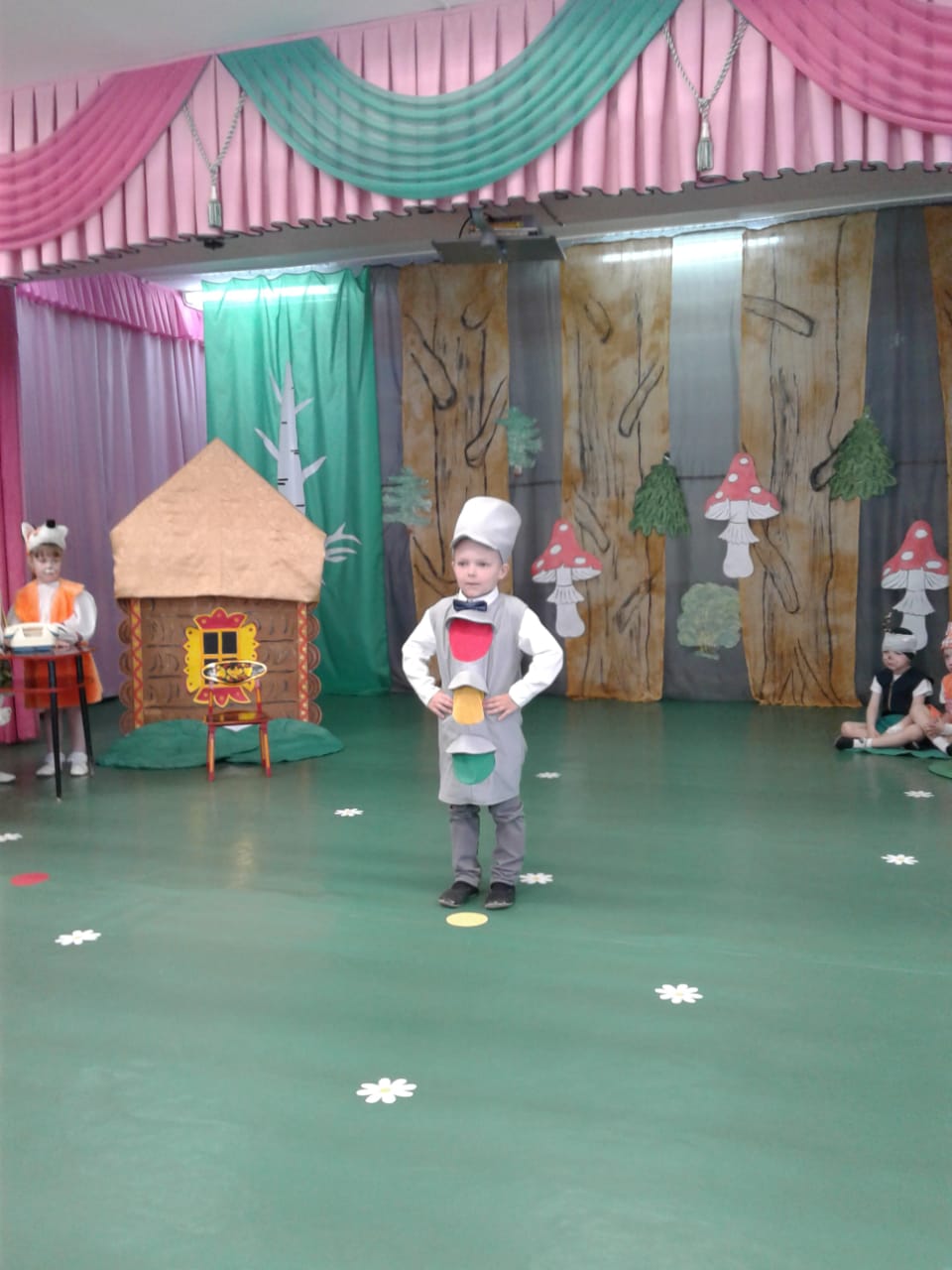 Светофор (по очереди показывает бумажные круги): Перейти через дорогуВам по улице всегдаИ подскажут и помогутГоворящие цветаКрасный цвет вам скажет: «Нет» сдержанно и строго.Желтый свет дает совет: «Подожди немного».А зеленый свет горит – «Проходите», – говорит.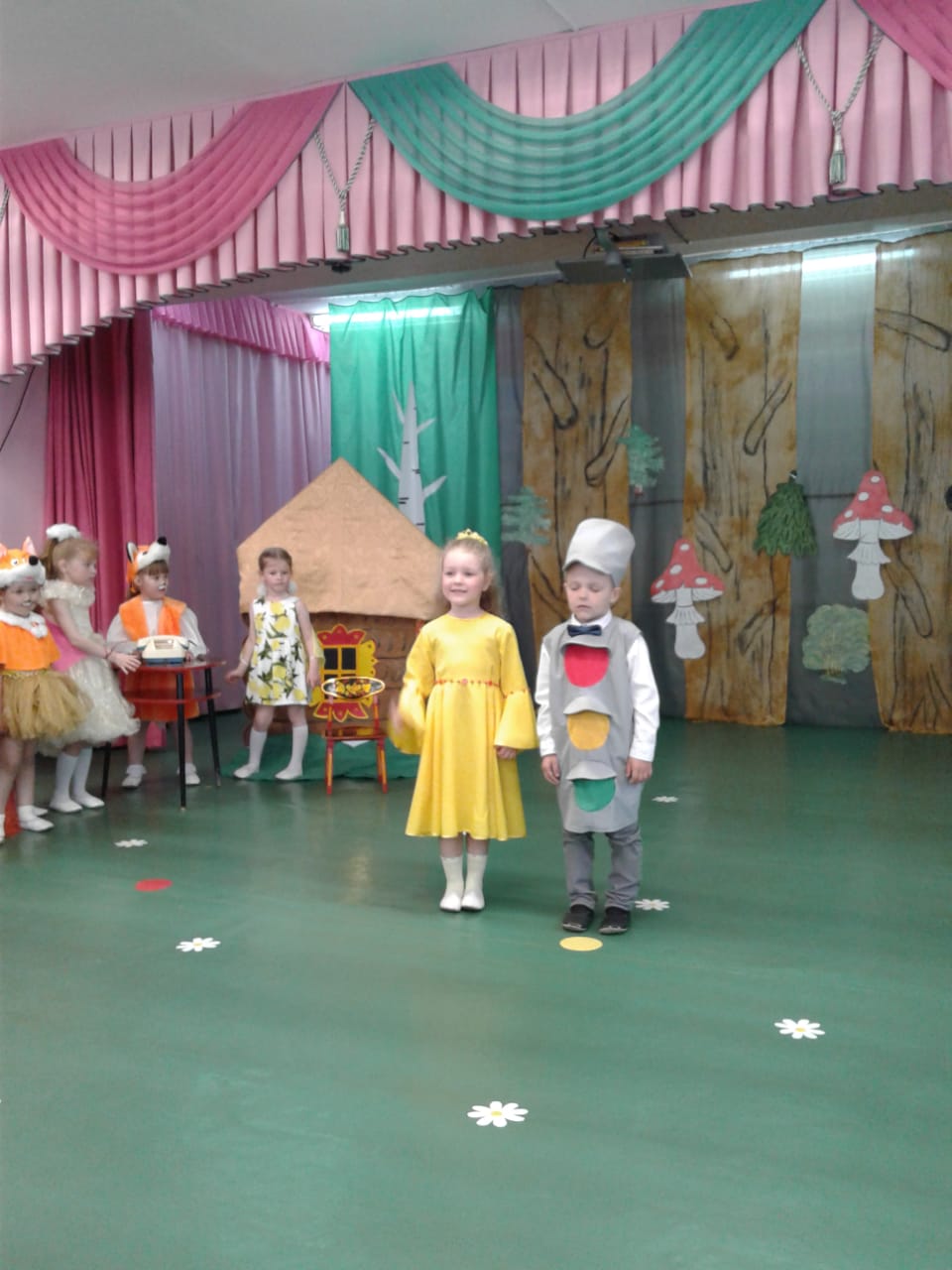 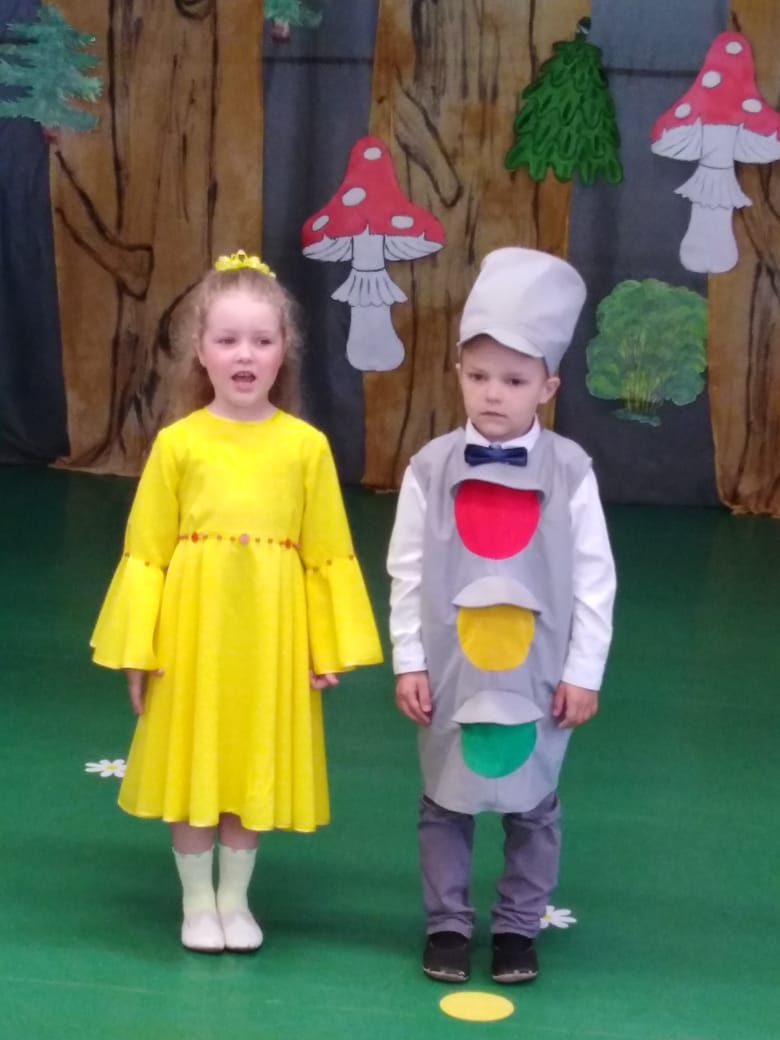 Солнце: Нужно слушаться без спораУказаний светофора.Нужно правила движеньяВыполнять без сожаленья!Дети встают на полукруг, исп. «Песенка друзей».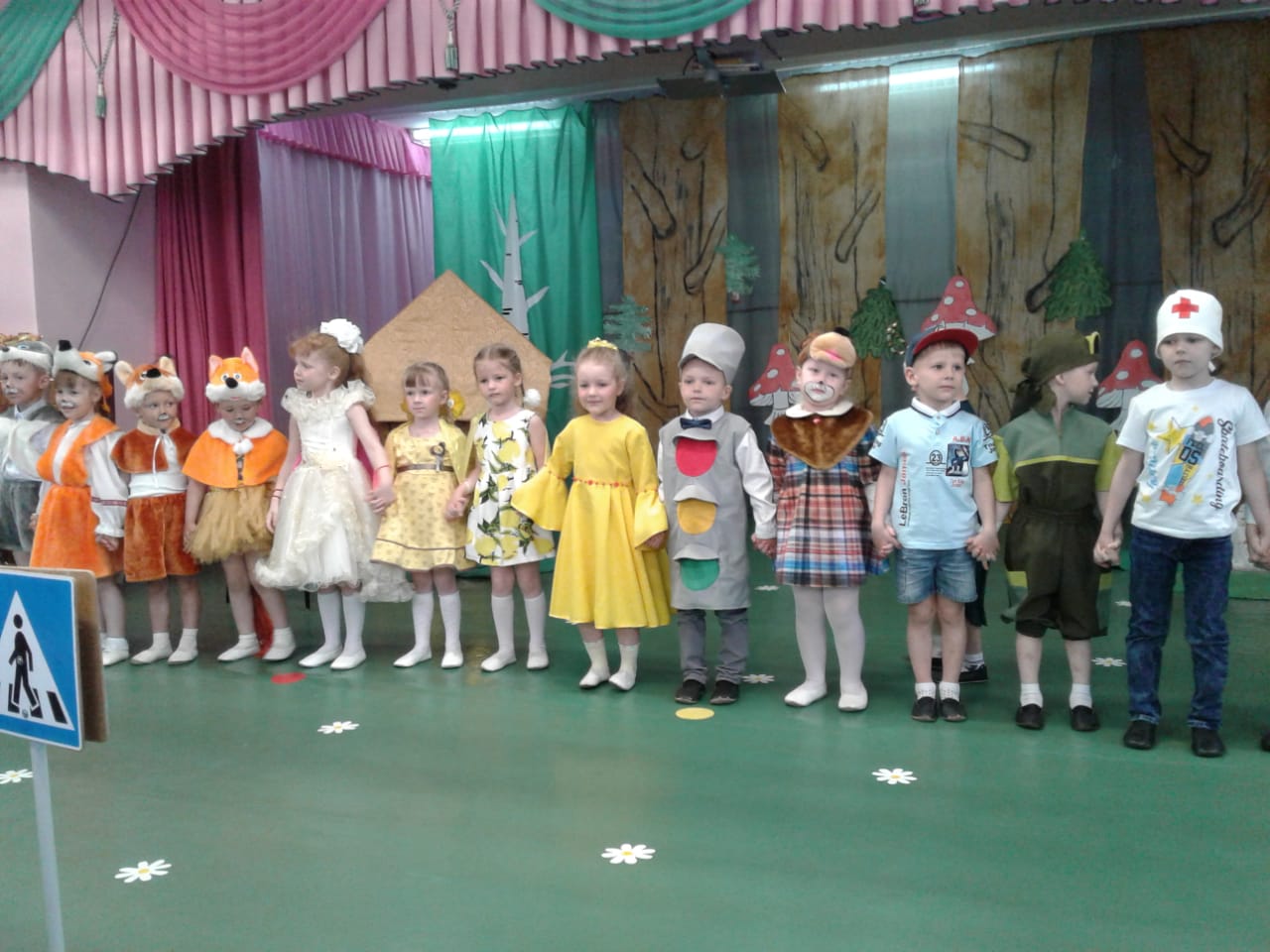 Исп. танец «Дорога к солнцу». 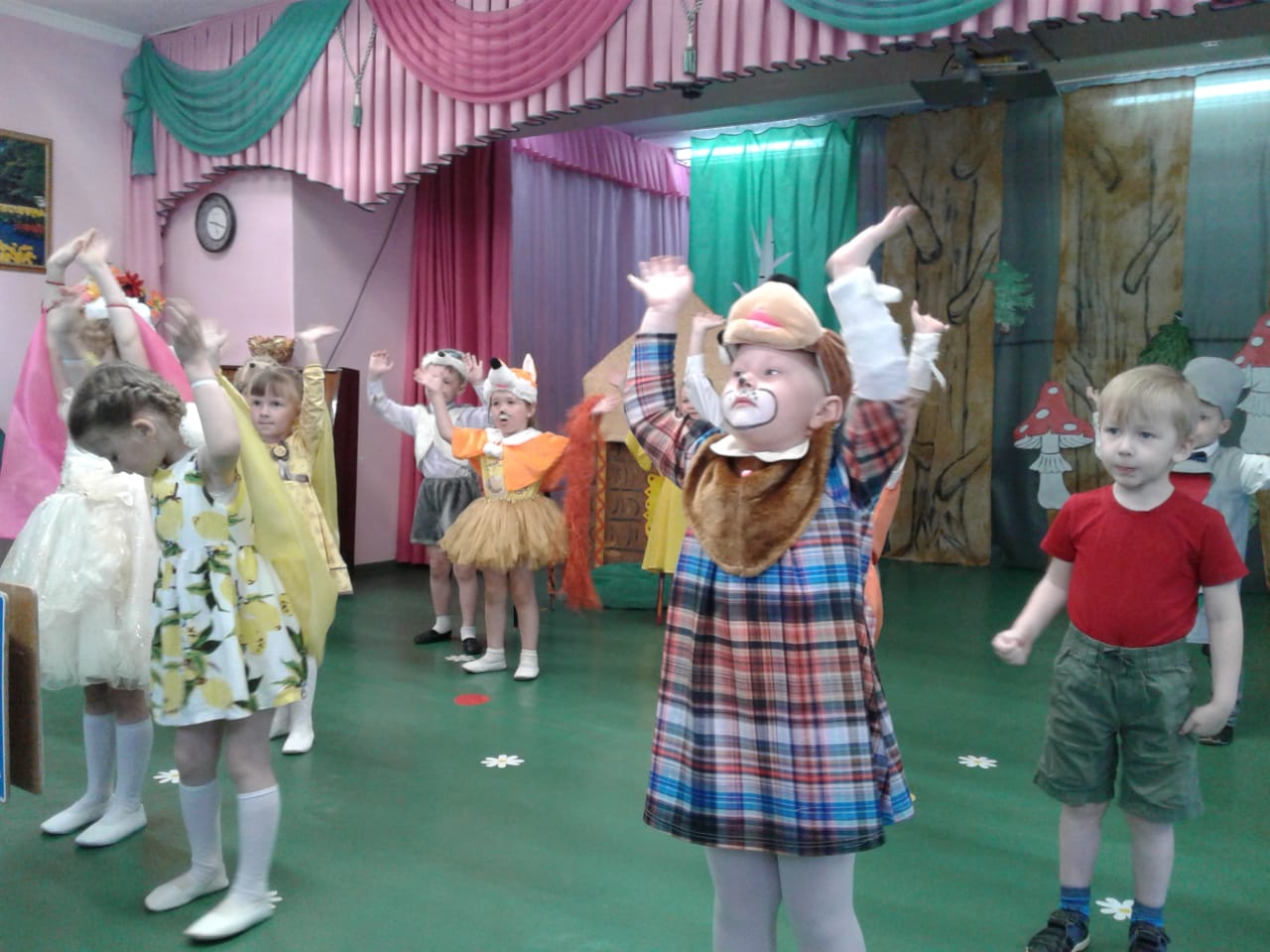 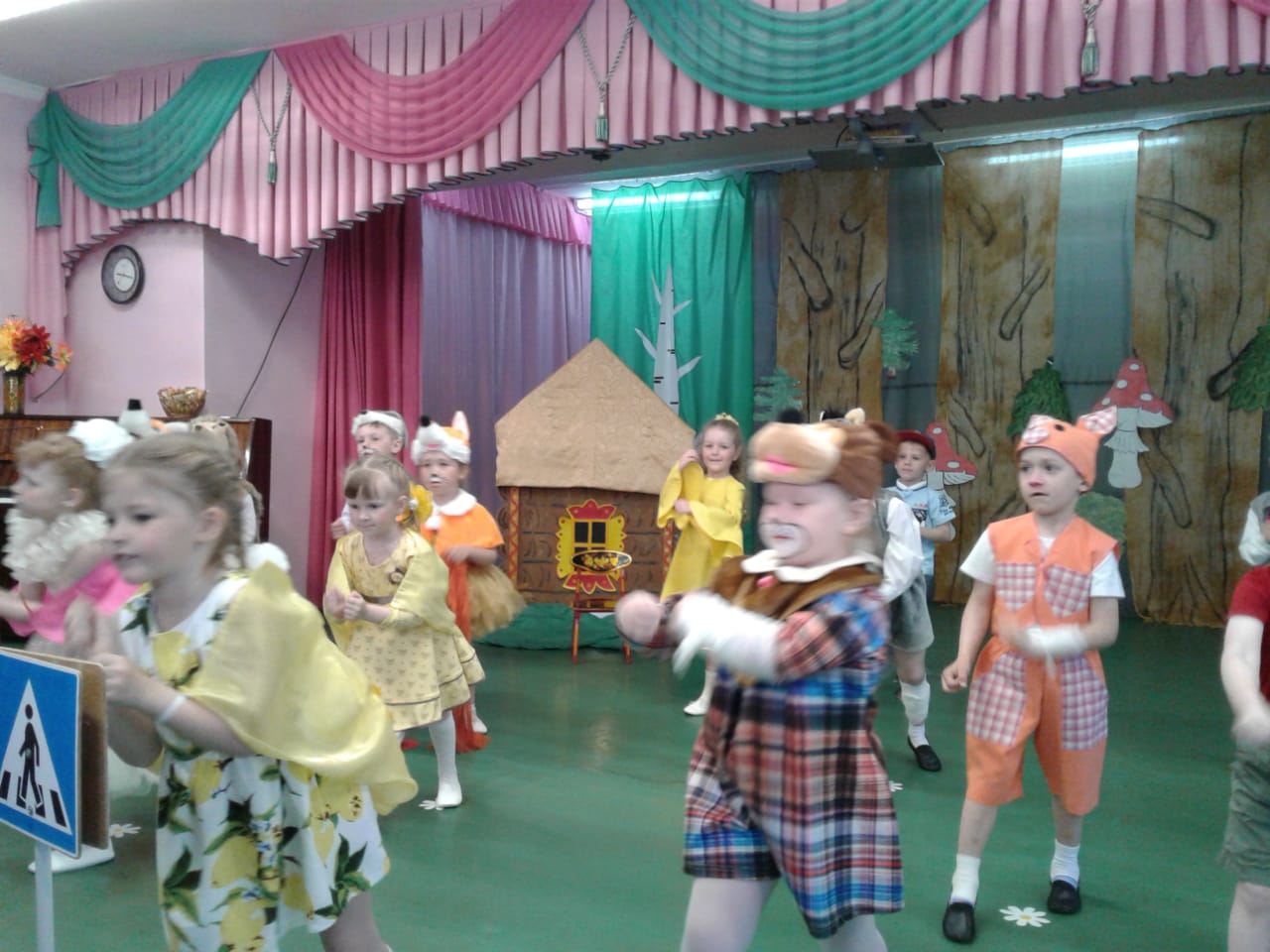 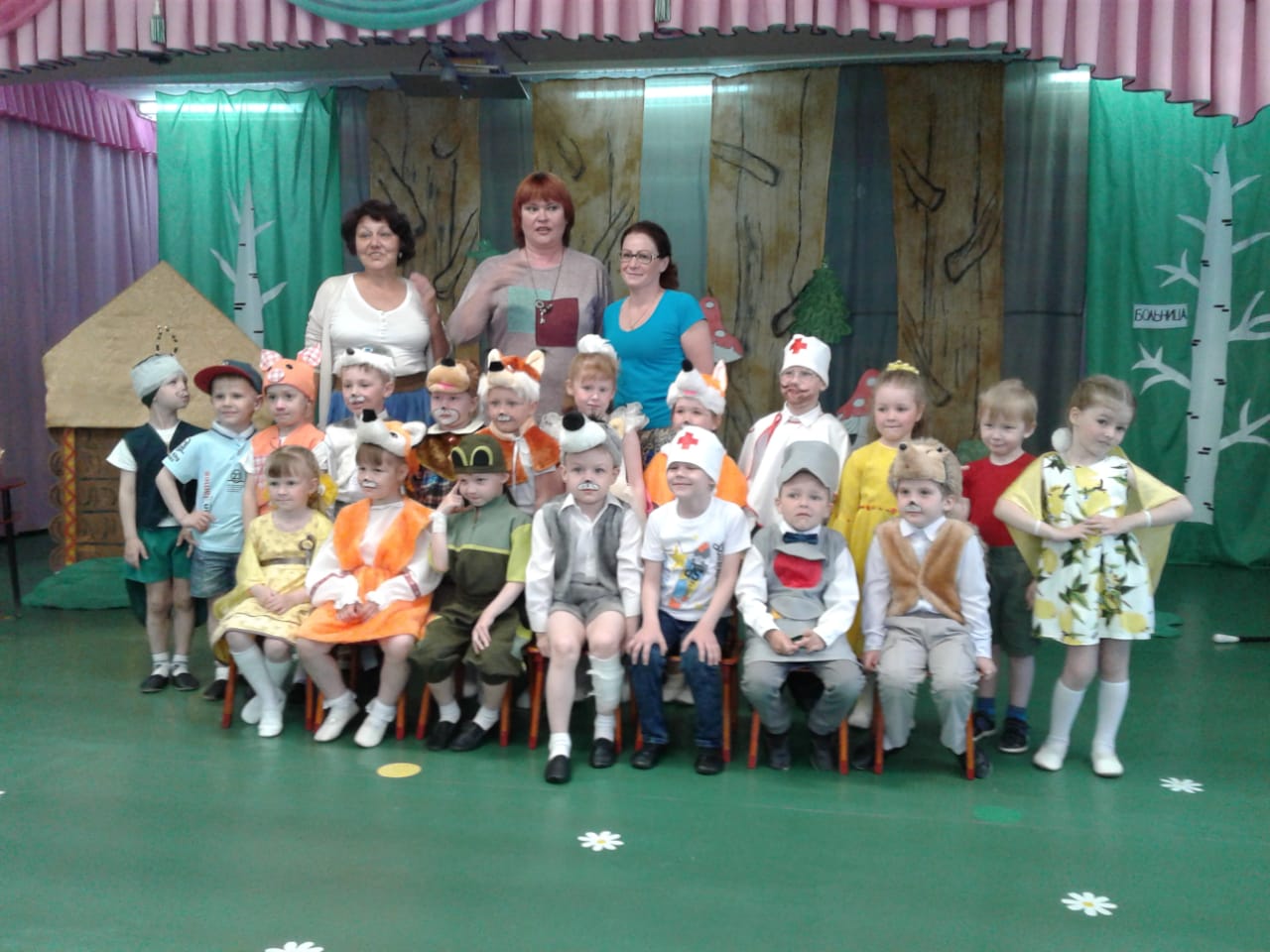 